Plán rozvoje sportu2021–2026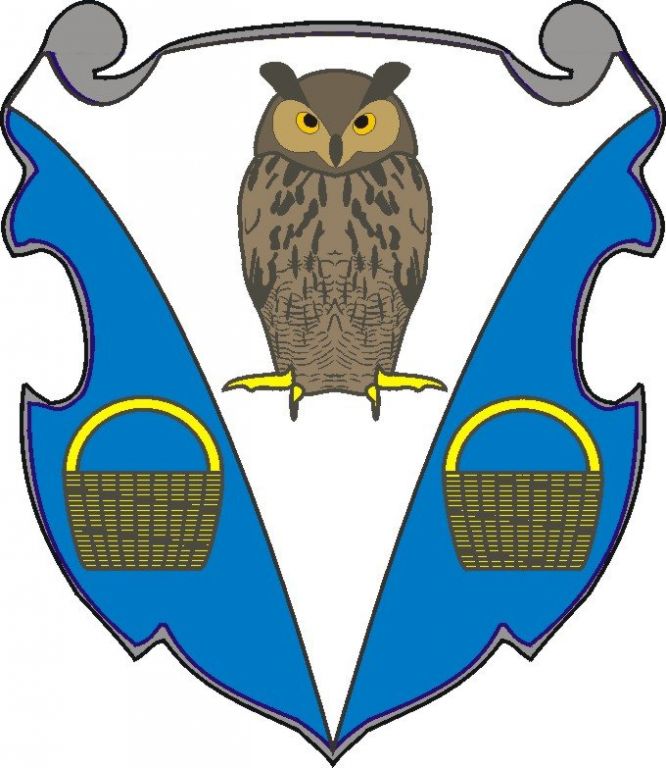 Obec VýrovicePlán rozvoje sportu v obci byl schválen zastupitelstvem obce dne 23. 12. 2020, usnesením č. 66/4/0/2018.ÚVODStrategický plán rozvoje sportu v Obci Výrovice je zpracován ve smyslu § 6 odst. 2 zákona
č. 115/2001 Sb., o podpoře sportu, ve zněni pozdějších předpisů. Koncepce podpory sportu je otevřeným dokumentem, který se může měnit či doplňovat v závislosti na prioritách
a potřebách obce. Cílem planu rozvoje sportu je obecně podpořit sport ve všech jeho rovinách a stanovit způsob financovaní podpory sportu v obci.ZÁKLADNÍ POJMYSport, všeobecné sportovní činnosti – Veškeré formy tělesné aktivity, které jsou provozovány příležitostně nebo organizovaně a usiluji o dosaženi nebo vylepšeni fyzické kondice a duševní pohody, upevňování zdraví, dosaženi výsledků v soutěžích na všech úrovních či rozvoj společenských vztahů.Sport pro všechny – Zájmový, organizovaný nebo neorganizovaný sport a pohybové aktivity občanů, rekreačního, soutěžního i nesoutěžního charakteru. Motivaci a hodnotami jsou pohybové vyžiti, organizované i neorganizované volnočasové aktivity, zábava, sociální kontakt, udrženi nebo zlepšeni zdravotní i psychické kondice.Tělesná výchova a sport na školách – Pohybové aktivity v rámci školní výuky (výchovně vzdělávacího programu) a na ně navazující zájmové soutěžní i nesoutěžní organizované aktivity ve školních prostorách. Cílem není výkonnostní motivace, ale zvládnutí pohybových činnosti, všestrannost a vytvářeni vztahu ke sportu.Sportovní kluby a tělovýchovná jednota – Právní subjekty, zpravidla spolky, za účelem zajišťovaní a provozovaní sportu a pohybových aktivit občanů.Sportovní akce – Jednotlivá organizovaná sportovní soutěž, závod, zapas, hra nebo jiná aktivita sportovního charakteru.Dobrovolník a dobrovolnictví – Cvičitel, trenér, instruktor, asistent, rozhodčí, voleny nebo dobrovolný činovník, podílející se na zajištěni činnosti spolku bez nároku na odměnu. Dobrovolnictví ve sportu je vědoma, svobodně zvolena činnost osob, které ve svém volnem čase působí ve sportovním prostředí ve prospěch druhých, bez nároku na odměnu, zpravidla v oblasti vyžadující ze zákona či z jiných předpisů odbornou kvalifikaci.Komise pro kulturu, sport a volny čas – poradní organ rady obce. Jeho členy jsou rovněž dobrovolní činovnici podílející se na sportovních činnostech v obci.ÚLOHA OBCE V ZAJIŠŤOVÁNÍ SPORTUDle zákona č. 115/2001 Sb., o podpoře sportu obce ve své samostatné působnosti vytvářejí podmínky pro sport, zejména:zabezpečují rozvoj sportu pro všechny, zejména pro mládež,zabezpečují přípravu sportovních talentů, včetně zdravotně postižených občanů,zajišťují výstavbu, rekonstrukce, udržovaní a provozovaní svých sportovních zařízení
a poskytují je pro sportovní činnost občanů,kontrolují účelné využívaní svých sportovnich zařízeni,zabezpečují finanční podporu sportu ze svého rozpočtu.obec zpracovává v samostatné působnosti pro své území plán rozvoje sportu v obci
a zajišťuje jeho provádění.Sportovní politika obcí vychází z jejich potřeb a odvíjí se od kulturně historických tradic. Obce se spolupodílejí na financovaní sportu, koordinují činnosti sportovních subjektů ve prospěch obce, respektive svých občanů a kontrolují efektivnost vynaložených veřejných zdrojů. Obec tak v samostatné působnosti ve svém uzemním obvodu pečuje v souladu s místními předpoklady a s místními zvyklostmi o vytváření podmínek pro rozvoj sociální peče a pro uspokojováni potřeb svých občanů, jako je uspokojování ochrany a rozvoje zdraví, kulturního rozvoje, výchovy a vzdělávaní, dle zákona č. 128/2000 Sb., o obcích (obecni zřízení).OBEC VÝROVICEPrvní písemná zmínka o obci pochází z roku 1299. Obec Výrovice se nachází 12 km severně od Znojma v údolí řeky Jevišovky pod vodní nádrží Výrovice. V nadmořské výšce okolo 220 m n.m. Tab. 1 Souhrnné informace o obciObec Výrovice patří je rozvíjející se obec. V nadcházejících letech dojde k zasíťování lokality k bydlení pro cca 8 RD, jež nárůstu počtu obyvatel. Průměrný věk obyvatelstva je kolem 39 let. Obec se rozvíjí ve všech oblastech. SOUČASNÝ STAVV obci se nachází volně přístupné víceúčelové hřiště s umělou trávou vybudované v roce 2010. Dále dětské hřiště s lanovou pyramidou, trampolínou houpačkami a prolézačkami doplněné o fitness prvky.  Dětské hřiště prošlo poslední úpravou v roce 2015. Dále je v obci hasičské hřiště Na sadech, které slouží nejen místnímu Sboru dobrovolných hasičů, ale i k pořádání okresních a krajských kol ve hře Plamen a dorostu. Hřiště také slouží pro soustředění hasičů z okolí. Hřiště bylo v roce 2010 vybudováno jako travnaté a v roce 2020 zde byla vybudována tartanová rovinka o délce 110 m a šířce 5 m.Systematické práci s mládeží v rámci sportovních aktivit a aktivit volného času se věnuje
v převážné míře Sbor dobrovolných hasičů Výrovice. Ten s mládeží pracuje v rámci celostátní hry Plamen. Dále hasiči se dětmi účastní mnoha dalších soutěží. Další sportovně volnočasové aktivity probíhající v obci jsou hlavně pro dospělé – cvičení pro ženy v kulturním domě, pravidelný volejbal s květnovým turnajem. V zimních měsících se SK Výrovice účastní ligy v hokeji na zimním stadionu Moravské Budějovice. VIZE A PRIORITYObec Výrovice iniciuje podnícení zájmu o sport. Podporuje a má zájem o uspokojení potřeb sportu, jako samozřejmé součásti zdravého životního stylu. Obec vytvořila občanům prostor nebo příležitost k rozvíjení schopností a dovedností v teto oblasti. Zastupitelstvo obce ve schválilo ve strategickém rozvojovém plánu obce i budování zařízení pro sport a volnočasové aktivity. Těmi jsou vybudování cyklostezky spojující místní kemp, Obec Výrovice a Tvořihráz. Dobudování hasičského hřiště.PRIORITYSport dětí a mládežePohyb děti a mládeže je potřebný pro zdravý tělesny růst a psychicky vývoj. Úlohou je poskytnutí smysluplné činnosti a pocitu sounáležitosti s okolím s navozením pocitu bezpečí. Sport je způsob vlivu na chování děti a mládeže. Je to výchovný prostředek, socializační faktor a účinná forma prevence sociálně patologických jevů v chovaní dětí a mládeže.Sport pro všechnySport pro všechny je organizovaný i neorganizovaný sport a sportovní volnočasové aktivity určené širokým vrstvám obyvatelstva bez ohledu na věk, rasu, národnost, společenskou třídu nebo pohlaví. Naplňuje myšlenky zdravotního životního stylu, sociální kontakt, smysluplné trávení volného času, seberealizace a aktivní odpočinek.Sportovní infrastrukturaSportovní infrastrukturou neboli budováním a správou sportovišť, obec vytváří základní podmínky pro různé formy sportu a pohybových aktivit. Role obce je v tomto směru jedinečná a nenahraditelná. Obec dlouhodobě chápe potřebu udržitelnosti pohybových aktivit a sportu a snaží se stabilizovat/vytvořit sportovní zázemí dle potřeb obyvatelstva.POPIS CÍLŮ A ZÁMĚRŮFORMY PODPORY SPORTU V OBCI1. Přímá podpora (finanční)a) rozpočtovaná v rámci rozpočtu obce Pořízení sportovních zařízení nebo jejich častí, nakup a dovybavení sportovních zařízeníModernizace a opravy sportovních zařízení ve vlastnictví obce a jejich vybaveníb) poskytovaná v rámci příspěvku na provoz příspěvkové organizaci obce z příspěvku na provoz jsou spolufinancovány náklady související s pořádáním nebo účastí příspěvkové organizace na sportovních akcích nebo soutěžích, c) poskytovaná jako dotace v souladu s platným programem nebo pravidly poskytování dotací z rozpočtu obce třetím osobám. 2. Nepřímá podporaÚdržba stávajících sportovnich zařízeníPropagace sportovních akcíOrganizační zajištění sportovních aktivitZÁVĚRStrategický plán rozvoje sportu v obci Výrovice se bude průběžně aktualizovat.Strategický plán rozvoje sportu obce Výrovice schválilo zastupitelstvo obce Výrovice na svém zasedaní konaném dne 23. 12. 2020, usnesením č. 14/2020/10.Strategický plán rozvoje sportu obce Výrovice je zveřejněn na webových stránkách Obce Výrovice http://www.vyrovice.cz/ nebo je dostupný ve fyzické podobě na obecním úřadě.NázevVýroviceStatusObecRozloha k 1.1.2020 (ha)496Počet obyvatel k 1.1.2020176Nadmořská výška (m n.m.)220části obceVýroviceKatastrální územíVýroviceAdresa obecního úřaduVýrovice 63StarostaPavel VlčekNUTS I (stát)Česká republikaNUTS II (region soudržnosti)JihovýchodNUTS III (kraj)Kraj JihomoravskýNUTS IV (okres)ZnojmoNUTS V (obec)VýroviceObec s rozšířenou působností (ORP)ZnojmoObec s pověřeným obecním úřadem (POÚ)ZnojmoPSČ671 34 Dobrovolný svazek obcíDso Kanalizace v povodí JevišovkySvazek obcí MoraviaEnergoregion 2020VaK ZnojemskoSMS ČRMístní akční skupina (MAS)Živé pomeziPriorita1. Sport dětí a mládežeCílPodnícení zájmu o sport. Vypěstování potřeby sportu jako samozřejmé součástí zdravého životního stylu. Nabídka smysluplné zábavy a současné rozvíjení schopností a dovedností v této oblasti. Vedoucí k pozitivnímu vlivu na chování dětí a mládeže.ZáměryIniciovat pořádaní sportovních akcí a akcí pro aktivní a komunitní život.ZáměryÚdržba stávajících zařízení ve vlastnictví obce pro aktivní a sportovní vyžití obyvatel.ZáměryPříprava a realizace projektů pro sportovní zařízení ve vlastnictví obce v souladu s potřebami obce.ZáměryÚdržba a modernizace stávajících dětských hřišť ve vlastnictví obce v souladu s potřebami obce.ZáměryPodpora a organizační zajištění sportovních akcí pro děti a mládež.ZáměryPříprava nových projektů zaměřených na sport dětí a mládeže dle možností rozpočtu a dotací.ZáměryRealizace projektu cyklostezek v okolí obce a její propojení s okolními obcemi.ZáměryDokončení hasičského hřištěPriorita2. Sport pro všechnyCílVytvoření a organizační zajištění dalších možností sportovního využití a aktivní zábavy pro všechny věkové kategorie žijící na území obce.ZáměryPříprava a realizace projektů sportovních zařízení ve vlastnictví obce v souladu s potřebami obce.ZáměryIniciace pořádaní sportovních akcí.ZáměryPodpora sportovních zařízení ve vlastnictví spolků na území obce.ZáměryPodpora akcí pořádaných spolky z území obce.ZáměryPříprava nových projektů zaměřených na sport pro všechny dle možností rozpočtu a dotací.Priorita3. Sportovní infrastrukturaCílZajištění dostatečné sportovní infrastruktury pro pohybové volnočasové aktivity
a rekreaci, která podporuje aktivní trávení volného času.ZáměryVybudování plnohodnotné sportovní infrastruktury.ZáměryÚdržba a modernizace sportovní infrastruktury.ZáměryMonitorovat počet a stav sportovních zařízení.ZáměryPříprava nových projektů zaměřených na sport pro všechny dle možností rozpočtu
a dotací.